Project ZOOM MEETING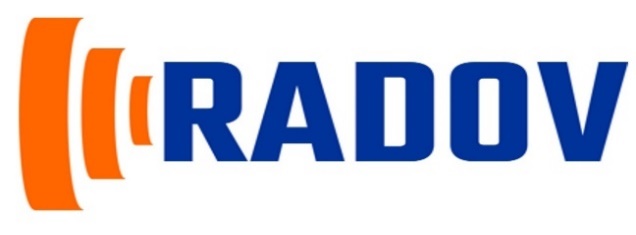 Meeting #XX/XX/2022MINUTESParticipants:Agenda:NOTES: